Влияние СМИ на развитие ребенкаЦель: раскрыть сущность опасности влияния СМИ на формирование личности ребенка.Целевая аудитория: родители учащихся 7-ых классов.Дополнительный материал: фотографии и картинки для обсуждения о влиянии информационной среды.Ход беседы:Молодежь - это такая социальная группа, которая по максимуму использует СМИ и черпает информацию разного содержания. Так как подростки очень любознательны, и хотят быть в курсе всех событий, происходящих не только в их городе, но и во всём мире. Такие факторы как телевидение, видео, компьютеры и прочие средства массовой информации, предоставляя разнообразную информацию в наглядном изображении, громадному числу людей обладают огромным воспитательным потенциалом. По мере развития спутниковой связи, информационных технологий, Интернета средства массовой информации становится важным фактором не только постоянных изменений в нашем образе жизни, но и существенным средством воспитания подрастающих поколений. Подрастающее поколение формирует свое мнения и вкусы благодаря журналам, развлекательному телевидению и Интернету.Современные дети и подростки быстрее, чем взрослые, осваивают информационную среду, легче адаптируются к ней. В тоже время воздействие информационной среды на личностное развитие и формирование самосознания подростков является не однозначным.Для ограничения детей и подростков от информации, которая может нанести вред, на территории Российской федерации действует Федеральный закон "О защите детей от информации, причиняющей вред их здоровью и развитию" от 29.12.2010 N 436-ФЗ;В данном законе указана классификация информационной продукции, а также указанна информация, которая запрещена для распространения среди детей и подростков:  Статья 5. Часть 2. К информации, запрещенной для распространения среди детей, относится информация:1) побуждающая детей к совершению действий, представляющих угрозу их жизни и (или) здоровью, в том числе к причинению вреда своему здоровью, самоубийству;2) способная вызвать у детей желание употребить наркотические средства, психотропные и (или) одурманивающие вещества, табачные изделия, алкогольную и спиртосодержащую продукцию, принять участие в азартных играх, заниматься проституцией, бродяжничеством или попрошайничеством;3) обосновывающая или оправдывающая допустимость насилия и (или) жестокости либо побуждающая осуществлять насильственные действия по отношению к людям или животным;4) отрицающая семейные ценности, пропагандирующая нетрадиционные сексуальные отношения и формирующая неуважение к родителям и (или) другим членам семьи;5) оправдывающая противоправное поведение;6) содержащая нецензурную брань;7) содержащая информацию порнографического характера;8) о несовершеннолетнем, пострадавшем в результате противоправных действий (бездействия), включая фамилии, имена, отчества, фото- и видеоизображения такого несовершеннолетнего, его родителей и иных законных представителей, дату рождения такого несовершеннолетнего, аудиозапись его голоса, место его жительства или место временного пребывания, место его учебы или работы, иную информацию, позволяющую прямо или косвенно установить личность такого несовершеннолетнего.Статья 7. Информационная продукция для детей, не достигших возраста шести летК информационной продукции для детей, не достигших возраста шести лет, может быть отнесена информационная продукция, содержащая информацию, не причиняющую вреда здоровью и (или) развитию детей (в том числе информационная продукция, содержащая оправданные ее жанром и (или) сюжетом эпизодические ненатуралистические изображение или описание физического и (или) психического насилия (за исключением сексуального насилия) при условии торжества добра над злом и выражения сострадания к жертве насилия и (или) осуждения насилия).Статья 8. Информационная продукция для детей, достигших возраста шести летК допускаемой к обороту информационной продукции для детей, достигших возраста шести лет, может быть отнесена информационная продукция, предусмотренная статьей 7 настоящего Федерального закона, а также информационная продукция, содержащая оправданные ее жанром и (или) сюжетом:1) кратковременные и ненатуралистические изображение или описание заболеваний человека (за исключением тяжелых заболеваний) и (или) их последствий в форме, не унижающей человеческого достоинства;2) ненатуралистические изображение или описание несчастного случая, аварии, катастрофы либо ненасильственной смерти без демонстрации их последствий, которые могут вызывать у детей страх, ужас или панику;3) не побуждающие к совершению антиобщественных действий и (или) преступлений эпизодические изображение или описание этих действий и (или) преступлений при условии, что не обосновывается и не оправдывается их допустимость и выражается отрицательное, осуждающее отношение к лицам, их совершающим. Статья 9. Информационная продукция для детей, достигших возраста двенадцати летК допускаемой к обороту информационной продукции для детей, достигших возраста двенадцати лет, может быть отнесена информационная продукция, предусмотренная статьей 8 настоящего Федерального закона, а также информационная продукция, содержащая оправданные ее жанром и (или) сюжетом:1) эпизодические изображение или описание жестокости и (или) насилия (за исключением сексуального насилия) без натуралистического показа процесса лишения жизни или нанесения увечий при условии, что выражается сострадание к жертве и (или) отрицательное, осуждающее отношение к жестокости, насилию (за исключением насилия, применяемого в случаях защиты прав граждан и охраняемых законом интересов общества или государства);2) изображение или описание, не побуждающие к совершению антиобщественных действий (в том числе к потреблению алкогольной и спиртосодержащей продукции, участию в азартных играх, занятию бродяжничеством или попрошайничеством), эпизодическое упоминание (без демонстрации) наркотических средств, психотропных и (или) одурманивающих веществ, табачных изделий при условии, что не обосновывается и не оправдывается допустимость антиобщественных действий, выражается отрицательное, осуждающее отношение к ним и содержится указание на опасность потребления указанных продукции, средств, веществ, изделий;3) не эксплуатирующие интереса к сексу и не носящие возбуждающего или оскорбительного характера эпизодические ненатуралистические изображение или описание половых отношений между мужчиной и женщиной, за исключением изображения или описания действий сексуального характера.Статья 10. Информационная продукция для детей, достигших возраста шестнадцати лет К допускаемой к обороту информационной продукции для детей, достигших возраста шестнадцати лет, может быть отнесена информационная продукция, предусмотренная статьей 9 настоящего Федерального закона, а также информационная продукция, содержащая оправданные ее жанром и (или) сюжетом:1) изображение или описание несчастного случая, аварии, катастрофы, заболевания, смерти без натуралистического показа их последствий, которые могут вызывать у детей страх, ужас или панику;2) изображение или описание жестокости и (или) насилия (за исключением сексуального насилия) без натуралистического показа процесса лишения жизни или нанесения увечий при условии, что выражается сострадание к жертве и (или) отрицательное, осуждающее отношение к жестокости, насилию (за исключением насилия, применяемого в случаях защиты прав граждан и охраняемых законом интересов общества или государства);3) информация о наркотических средствах или о психотропных и (или) об одурманивающих веществах (без их демонстрации), об опасных последствиях их потребления с демонстрацией таких случаев при условии, что выражается отрицательное или осуждающее отношение к потреблению таких средств или веществ и содержится указание на опасность их потребления;4) отдельные бранные слова и (или) выражения, не относящиеся к нецензурной брани;5) не эксплуатирующие интереса к сексу и не носящие оскорбительного характера изображение или описание половых отношений между мужчиной и женщиной, за исключением изображения или описания действий сексуального характера.Также на уровне страны осуществляется блокирование доступа к потенциально опасному интернет-контенту и т.д. Не смотря на действующий Федеральный закон и введения ограничений и запретов,  большой поток информации для детей остается доступным благодаря сети интернет. В связи с этим существует большое количество угроз с которыми может столкнуться ребенок, при отсутствии контроля и знаний об опасности.Информационно-психологические угрозы личности:распространение психологических манипуляций;распространение "электронного контроля" за жизнью, настроениями, планами личности в современном обществе;интернет-зависимость (игромания, чатомания и др.);уход  личности в виртуальный мир;Перечень проблем, к которым ведет телевидение, интернет, социальные сети:Эффект научения: приобретают и осваивают новые формы поведения различных героев, которые нравятся детям и подросткам;Снижение эмоциональности. В связи с большим потоком сцен с насилием, ребенок все меньше переживает за героев и сочувствует им. Это приводит к снижению эмоциональной чувствительности к насилию; Стирание грани между добром и злом: оправдание преступлений, на фоне побед;Высокая истощаемость нервной системы. По данным психофизиологов, детям до двух лет телевизор противопоказан, детям от  2-6 лет можно смотреть телевизор от 15 до 40 минут в день, начиная с 6 лет - не более 1 часа в день;Снижение речевого развития. Это происходит в связи с тем, что использование социальных сетей исключает необходимость общение словами, в свою очередь данный факт приводит к безграмотности юного поколения; Развитие отсутствие осмысления происходящего. Достаточно тяжело оценить достоверность той или иной информации, которая находится в интернете. Как правило, дети верят тому, что первое увидели, не пытаются перепроверить информацию в разных источниках;Пассивное восприятие окружающего. Нахождение в социальных сетях или компьютерные игры, не требуют активного участия в происходящих событиях. Со временем ребенок становится просто сторонним наблюдателем.Рекомендации родителям  по обеспечению информационно-психологической безопасности:Пункт 1:Как можно больше общайтесь со своим ребенком, чтобы избежать возникновения Интернет-зависимости. Приобщайте ребенка к культуре и спорту, чтобы он не стремился заполнить свободное время компьютерными играми. Запомните! Не существует детей, которых бы не интересовало ничего, кроме компьютера. Пункт 2:Существуют определенные механизмы контроля пользования Интернетом, например:размещать компьютер в общих комнатах;совместное с ребенком пользование Интернетом;устанавливать специальные системы фильтрации данных, самостоятельно закрывающие доступ к определенной информации. Критерии фильтрации задает взрослый, что позволяет устанавливать определенное расписание пользования интернетом.Пункт 3:При общении в Сети у ребенка завязываются виртуальные отношения с новыми «знакомыми» и «друзьями», которые кажутся безобидными, поскольку Интернет-друг является как бы «ненастоящим». Предупредите своего ребенка, что под именем «нового друга» может скрываться мошенник или преступником.Пункт 4:Научите детей не оставлять в публичном доступе личную информацию: контакты, фото, видео. Запомните принцип Интернет: «Все, что вы выложили, может быть использовано против вас». И все, что когда-то попало в интернет – остается в интернете.Пункт 5:Станьте «другом» Вашего ребенка в Соцсетях. Это Вам поможет контролировать виртуальные отношения ребенка с новыми «знакомыми» и «друзьями». Пункт 6:Для защиты компьютера от вирусов установите специальные для этого программы и периодически обновляйте их. Объясните ребенку, что нельзя сохранять на компьютере неизвестные файлы, переходить по ссылкам от незнакомцев.Полезные ссылки сайтов, рекомендуемых для ознакомления:ПриложениеНиже несколько картинок и фотографий, которые часто можно встретить в сети Интернет. Содержание данного материала можно рассмотреть с разной стороны. Предложите родителям ответить на вопрос: «Какую информацию несет каждая картинка?» Обсудите с родителями опасность такого материала.www.detionline.com
Линия помощи «Дети онлайн» — бесплатная всероссийская служба телефонного и онлайн-консультирования для детей и взрослых по проблемам безопасного использования интернета и мобильной связи.www.saferunet.ruИнтернет-СМИ «Национальный узел Интернет безопасности». http://www.ya-roditel.ru/parents/Официальный сайт «Я-родитель». Можно получить консультацию специалистов, в том числе по детской безопасности в сети интернет. Обесценивание чувств между живыми существами. Пропаганда того, что главное в жизни это еда. 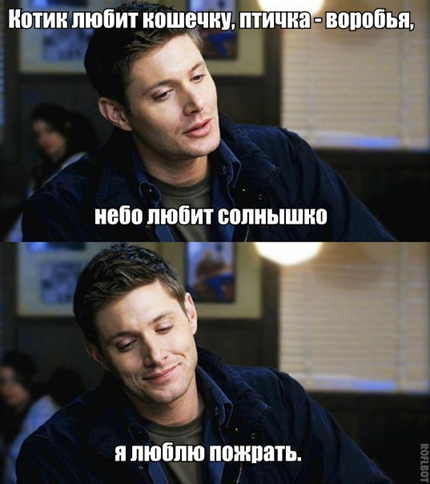 Внушение поколению, что при выстраивании отношений, должны быть всегда проблемы и трудности.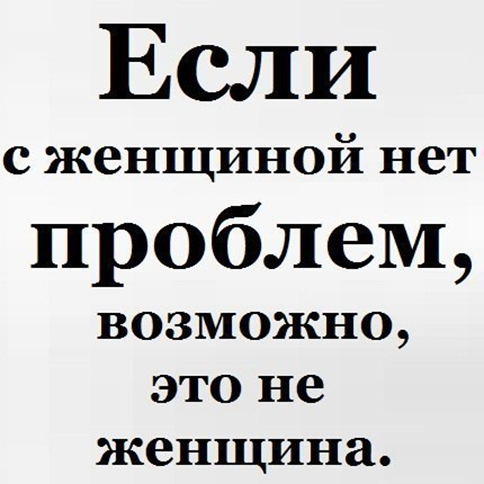 Установка на то, что общение и прогулки с друзьями происходят до тех пор, пока кто-либо не свалится или от усталости или от алкоголя.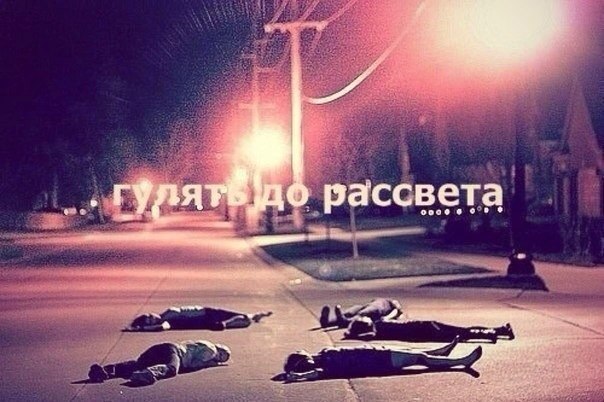 Данная литература делает установку, что в поведении и поступках людей может быть виновным что угодно. Отсутствие понимания, что человек сам несет ответственность за дела и поступки.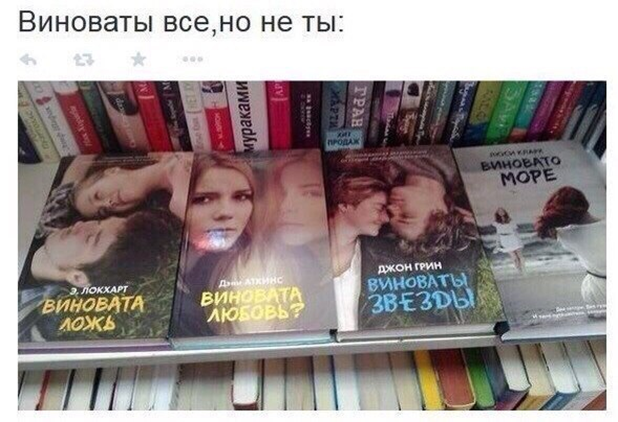 